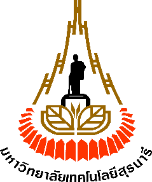 หน่วยงาน											ที่	อว					    วันที่						เรื่อง	ส่งผลงานวิจัยสำหรับปิดทุนโครงการสนับสนุนการวิจัยด้านวิทยาศาสตร์สุขภาพเรียน	ผู้อำนวยการสถาบันวิจัยและพัฒนา	ตามที่ข้าพเจ้า						 สังกัดสาขาวิชา			 
สำนักวิชา					ได้รับเงินอุดหนุนการวิจัย ประเภททุนโครงการสนับสนุนการวิจัย
ด้านวิทยาศาสตร์สุขภาพ มหาวิทยาลัยเทคโนโลยีสุรนารี ประจำปีงบประมาณ พ.ศ.				 
เพื่อใช้จ่ายในโครงการวิจัย เรื่อง																รหัสโครงการ	   		        แล้วนั้น	ในการนี้ ข้าพเจ้าขอส่งผลงานวิจัยสำหรับปิดทุนฯ จำนวนอย่างละ 2 ชุด ดังนี้ ผลงานวิจัยลำดับที่ 1 เรื่อง .................................................................................................................		  กรณีตีพิมพ์แล้ว (ให้แนบผลงานฉบับที่ได้รับการตีพิมพ์)  กรณีได้รับการตอบรับให้ตีพิมพ์ (ให้แนบเอกสารการตอบรับให้ตีพิมพ์)  ระบุในกิตติกรรมประกาศ (Acknowledgement) ว่า “ได้รับเงินอุดหนุนโครงการจาก มหาวิทยาลัยเทคโนโลยีสุรนารี (SUT Research and Development Fund)” (หรือความหมายเดียวกันนี้) โดยหัวหน้าโครงการผู้รับทุนต้องอยู่ในฐานะผู้วิจัยหลัก (Corresponding Author)			ชื่อวารสารที่ตีพิมพ์ฯ …………………………………….………………………………………………………… 			อยู่ในฐานข้อมูล (ให้แนบเอกสารประกอบ)   SCOPUS   ISI 	 ผลงานวิจัยลำดับที่ 2 เรื่อง .................................................................................................................		  กรณีตีพิมพ์แล้ว (ให้แนบผลงานฉบับที่ได้รับการตีพิมพ์)  กรณีได้รับการตอบรับให้ตีพิมพ์ (ให้แนบเอกสารการตอบรับให้ตีพิมพ์)  ระบุในกิตติกรรมประกาศ (Acknowledgement) ว่า “ได้รับเงินอุดหนุนโครงการจาก มหาวิทยาลัยเทคโนโลยีสุรนารี (SUT Research and Development Fund)” (หรือความหมายเดียวกันนี้) โดยหัวหน้าโครงการผู้รับทุนต้องอยู่ในฐานะผู้วิจัยหลัก (Corresponding Author)			ชื่อวารสารที่ตีพิมพ์ฯ ……………………………………………………………………………………………….			อยู่ในฐานข้อมูล (ให้แนบเอกสารประกอบ)   SCOPUS   ISI  นวัตกรรม/สิ่งประดิษฐ์ (ให้แนบเอกสารประกอบ) ระบุ..................................................................................................................................................... เอกสารอื่นๆ (ให้แนบเอกสารประกอบ) ระบุ.......................................................................................	จึงเรียนมาเพื่อโปรดพิจารณา      …………………......................………………			       …………..................………………………(……………………….......................……………………..)		(………..........................……………………......……………)    หัวหน้าโครงการวิจัย					    หัวหน้าสาขาวิชา…… / ……...............…… / ……				      …… / ….................……… / ……      …………………......................………………			         …………..................………………………(……………………….......................……………………..)		(……….........................……….……………………………)      หัวหน้าสถานวิจัย						คณบดี .…… / ……................…… / ……				…… / ….................……… / ……